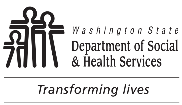 	Special Terms and Conditions	Exhibit A, Training Sign-in Sheet	Special Terms and Conditions	Exhibit A, Training Sign-in Sheet	Special Terms and Conditions	Exhibit A, Training Sign-in SheetNurse Delegation Training for Nursing Assistance and LTCW  Nine (9) hour CORE Training	           Three (3) hours Special Focus on DiabetesNurse Delegation Training for Nursing Assistance and LTCW  Nine (9) hour CORE Training	           Three (3) hours Special Focus on DiabetesNurse Delegation Training for Nursing Assistance and LTCW  Nine (9) hour CORE Training	           Three (3) hours Special Focus on DiabetesNurse Delegation Training for Nursing Assistance and LTCW  Nine (9) hour CORE Training	           Three (3) hours Special Focus on DiabetesName of RN / Agency TrainerTrainer ProviderOne ID NumberName of RN / Agency TrainerTrainer ProviderOne ID NumberTraining LocationDate of TrainingName of Student Attending Training (please print legibly)Name of Student Attending Training (please print legibly)Residential Agency (Employer)Location of Agency (County)